RFQ No.GM Admin & Security South/RPC/Sale of Hard Board & Its Dismantling/2019-15/01TENDER NOTICE FOR SALE OF HARD BOARD / WOODEN PARTITION WALLS,ETC AT GULISTAN-E-JOHAR, KAP, MMC, LINES AREA  AND LANDHIEXCHANGES OF KTR-2 KARACHI AFTER ITS DISMANTLINGSealed bids, in Pak rupees on D.D.P basis, are invited from PTCL Register Vendors “SALE OF HARD BOARD / WOODEN PARTITION WALLS ETC AT GULISTAN-E-JOHAR, KAP, MMC, LINES AREA AND LANDHI EXCHANGES OF KTR-2 KARACHI AFTER ITS DISMANTLINGTender documents can be collected from Room # 307, 3rd Floor, PTCL, CTO Building,             I.I. Chundrigar Raod, Karachi. Payment for the tender document is Rs.500/- (non-refundable) from 19th September, 2019 to 26th October, 2019 during office hours (09:00 am to 04:00 pm).Tender documents complete in all respects should be dropped in bid Box on or before          28th October, 2019 at Room # 307, 3rd Floor, PTCL, CTO Building, I.I. Chundrigar Road, Karachi as per instructions to the bidders contained in the Bid Documents .Bids should be marked as “TENDER SALE OF HARD BOARD / WOODEN PARTITION WALLS ETC AT GULISTAN-E-JOHAR, KAP, MMC, LINES AREA AND LANDHI EXCHANGES OF KTR-2 KARACHI AFTER ITS DISMANTLING”Bids received after the above deadline will not be accepted. PTCL reserves the right to reject any or all bids and to annul the bidding process at any time, without thereby incurring any liability to the affected bidder (s) or any obligations to inform the affected bidder(s) of the grounds for PTCL Action.Having Company Registration Certificate and NTN Certificate.All correspondence on the subject may be addressed to the undersigned.Manager (Admin-I)Room # 307, 3rd Floor, PTCL, CTO Building, I.I. Chundrigar Road,KarachiPhone # 021-2621008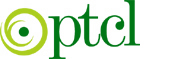 PAKISTAN TELECOMMUNICATION COMPANY LTD